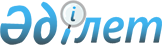 О внесении изменений и дополнений в постановление Правительства Республики Казахстан от 4 июля 2003 года N 661
					
			Утративший силу
			
			
		
					Постановление Правительства Республики Казахстан от 29 декабря 2007 года № 1397. Утратило силу постановлением Правительства Республики Казахстан от 2 октября 2013 года № 1042

      Сноска. Утратило силу постановлением Правительства РК от 02.10.2013 № 1042 (вводится в действие по истечении десяти календарных дней после первого официального опубликования).      Правительство Республики Казахстан ПОСТАНОВЛЯЕТ:

      1. Внести в  постановление Правительства Республики Казахстан от 4 июля 2003 года N 661 "Об утверждении Правил осуществления пенсионных выплат из пенсионных накоплений, сформированных за счет обязательных пенсионных взносов, добровольных профессиональных пенсионных взносов из накопительных пенсионных фондов, и Методики осуществления расчета размера пенсионных выплат по графику" (САПП Республики Казахстан, 2003 г., N 28, ст. 272) следующие изменения и дополнения: 

      1) в  Правилах осуществления пенсионных выплат из пенсионных накоплений, сформированных за счет обязательных пенсионных взносов, добровольных профессиональных пенсионных взносов из накопительных пенсионных фондов, утвержденных указанным постановлением: 

      абзац четвертый подпункта 2) пункта 10 изложить в следующей редакции: "оригинал или нотариально засвидетельствованная копия свидетельства о праве на наследство, либо оригинал или нотариально засвидетельствованная копия соглашения о разделе наследуемого имущества, решение суда, вступившее в законную силу."; 

      пункт 11 изложить в следующей редакции: 

      "11. При передаче заявления о назначении пенсионных выплат через средства почтовой связи документы, удостоверяющие личность получателя, указанные в пунктах 5, 6, 7, 8, 9 и 10 настоящих Правил, а также подпись получателя в заявлении о назначении пенсионных выплат нотариально свидетельствуются (при условии, что нотариальное свидетельствование производится в государстве проживания). 

      дополнить пунктом 11-1 следующего содержания: 

      "11-1. В случае обращения поверенного с заявлением о назначении пенсионных выплат поверенный, помимо документов, указанных в пунктах 5, 6, 7, 8, 9 и 10 настоящих Правил, представляет в накопительный пенсионный фонд: 

      1) копию документа, удостоверяющего личность поверенного, и его оригинал для обозрения; 

      2) оригинал доверенности или ее нотариально засвидетельствованную копию (если доверенность содержит полномочия по представлению интересов доверителя одновременно в нескольких организациях). 

      Подача поверенным заявления вкладчика о назначении пенсионных выплат в накопительный пенсионный фонд осуществляется при личном обращении поверенного лица."; 

      пункт 14 изложить в следующей редакции: 

      "14. Получатель пенсионных накоплений по графику представляет в накопительный пенсионный фонд: 

      1) заявление о назначении пенсионных выплат согласно приложению к настоящим Правилам; 

      2) копию документа, удостоверяющего личность получателя и оригинал для обозрения; 

      3) договор о пенсионном обеспечении, заключенный между накопительным пенсионным фондом и вкладчиком; 

      4) копию удостоверения получателя пенсии и пособия с указанием основания назначения выплат из государственного Центра по выплате пенсий (далее - Центр) и оригинал для обозрения. 

      В случае, если получателем пенсионных накоплений являются женщины, достигшие 58 лет, и мужчины, достигшие 63 лет, пенсионное удостоверение из Центра не представляется. 

      При передаче в накопительный пенсионный фонд заявления на осуществление пенсионных выплат через средства почтовой связи или поверенное лицо копия документа, удостоверяющего личность получателя, нотариально свидетельствуется. 

      В случае передачи получателем заявления о назначении пенсионных выплат через поверенного, поверенный также представляет в накопительный пенсионный фонд оригинал доверенности, копию своего удостоверения личности и оригинал последнего для обозрения."; 

      2) в приложении к Правилам осуществления пенсионных выплат из пенсионных накоплений, сформированных за счет обязательных пенсионных взносов, добровольных профессиональных пенсионных взносов из накопительных пенсионных фондов: 

      в строках "Заявление принял: "__" __________ г." аббревиатуру "Ф.И.О." заменить словами "Фамилия, имя, при наличии - отчество"; 

      3) в  Методике осуществления расчета размера пенсионных выплат по графику, утвержденной указанным постановлением: 

      в пункте 2: 

      в подпункте 1) слово "двенадцатикратного" заменить словом "тридцатикратного"; 

      в подпункте 2) слово "ста" заменить словами "двухсот пятидесяти"; 

      в пункте 4: 

      слова "ста" и "двенадцатикратного" заменить словами "двухсот пятидесяти" и "тридцатикратного" соответственно; 

      дополнить абзацем следующего содержания: 

      "В случае если остаток пенсионных накоплений на индивидуальном пенсионном счете после выплаты составляет сумму менее месячного размера минимальной пенсии, данный остаток выплачивается вместе с суммой выплаты."; 

      4) приложение к Методике осуществления расчета размера пенсионных выплат по графику изложить в новой редакции согласно приложению к настоящему постановлению. 

      2. Настоящее постановление вводится в действие с 1 января 2008 года и подлежит официальному опубликованию.        Премьер-Министр 

      Республики Казахстан Приложение          

к постановлению Правительства  

Республики Казахстан       

от 29 декабря 2007 года N 1397 Приложение        

к Методике осуществления  

расчета размера пенсионных 

выплат по графику    

    Таблица для расчета годового размера 

       пенсионных выплат по графику 
					© 2012. РГП на ПХВ «Институт законодательства и правовой информации Республики Казахстан» Министерства юстиции Республики Казахстан
				Возраст Коэффициенты изъятия 18 0,07917 19 0,07922 20 0,07926 21 0,07931 22 0,07937 23 0,07942 24 0,07949 25 0,07956 26 0,07963 27 0,07972 28 0,07981 29 0,07990 30 0,08001 31 0,08013 32 0,08025 33 0,08039 34 0,08054 35 0,08070 36 0,08088 37 0,08107 38 0,08128 39 0,08151 40 0,08176 41 0,08204 42 0,08234 43 0,08267 44 0,08303 45 0,08342 46 0,08385 47 0,08432 48 0,08484 49 0,08541 50 0,08604 51 0,08674 52 0,08750 53 0,08835 54 0,08928 55 0,09032 56 0,09148 57 0,09277 58 0,09421 59 0,09582 60 0,09764 61 0,09969 62 0,10202 63 0,10467 64 0,10771 65 0,11121 66 0,11528 67 0,12005 68 0,12570 69 0,13246 70 0,14067 71 0,15081 72 0,16362 73 0,18024 74 0,20257 75 0,23404 76 0,28152 77 0,36099 78 0,52048 79 1,00000 